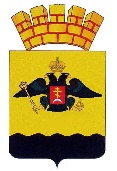 РЕШЕНИЕГОРОДСКОЙ ДУМЫ МУНИЦИПАЛЬНОГО ОБРАЗОВАНИЯГОРОД  НОВОРОССИЙСКот 25 декабря 2018 года						                     № 380г. НовороссийскО передаче муниципального казенного учреждения «Психолого-педагогический медико-социальный Центр «Диалог» из собственности муниципального образования город Новороссийскв государственную собственность Краснодарского краяВ соответствии с Федеральными законами от 6 октября 1999 года         № 184-ФЗ «Об общих принципах организации законодательных (представительных) и исполнительных органов государственной власти  субъектов Российской Федерации», от 6 октября 2003 года № 131-ФЗ «Об общих принципах организации местного самоуправления в Российской Федерации», от 22 августа 2004 года № 122-ФЗ «О внесении изменений в законодательные акты Российской Федерации и признании утратившими силу некоторых законодательных актов Российской Федерации в связи с принятием Федеральных законов «О внесении изменений и дополнений в Федеральный закон «Об общих принципах организации законодательных (представительных) и исполнительных органов государственной власти субъектов Российской Федерации» и «Об общих принципах организации местного самоуправления в Российской Федерации», от 29 декабря 2012 года № 273-ФЗ «Об образовании в Российской Федерации», руководствуясь Положением об управлении и распоряжении муниципальным имуществом муниципального образования город Новороссийск, утвержденным решением городской Думы муниципального образования город Новороссийск от                   29 октября 2018 года  № 345, Уставом муниципального образования город Новороссийск, городская Дума муниципального образования город Новороссийск р е ш и л а:Передать муниципальное казенное учреждение «Психолого-педагогический медико-социальный Центр «Диалог» и имущество, принадлежащее учреждению на праве оперативного управления из собственности муниципального образования город Новороссийск в государственную собственность Краснодарского края.Утвердить перечень имущества принадлежащего муниципальному казенному учреждению «Психолого-педагогический медико-социальный Центр «Диалог» на праве оперативного управления, подлежащего передаче из собственности муниципального образования город Новороссийск в государственную собственность Краснодарского края на безвозмездной основе (прилагается).Администрации муниципального образования город Новороссийск осуществить передачу муниципального казенного учреждения «Психолого-педагогический медико-социальный Центр «Диалог» и используемого им имущества в соответствии с действующим законодательством.            4. Контроль за выполнением настоящего решения возложить на председателя постоянного комитета городской Думы по муниципальной собственности, земельным отношениям, вопросам торговли и потребительского рынка Ю.А. Андриевского  и заместителя главы муниципального образования Д.А. Агапова.                 5. Настоящее решение вступает в силу со дня его официального опубликования     Глава муниципального образования	        Председатель городской Думыгород Новороссийск________________И.А. Дяченко		        ______________А.В. Шаталов        УТВЕРЖДЕНрешением городской Думымуниципального образованиягород Новороссийск        от 25 декабря 2018 года № 380ПЕРЕЧЕНЬмуниципального имущества, находящегося в оперативном управлении  муниципального казенного учреждения «Психолого-педагогический медико-социальный Центр «Диалог», подлежащего передаче из собственности муниципального образования город Новороссийск в государственную собственность Краснодарского краяНачальник управления имущественных и земельных отношений 						       В.А. Артемов№ п/пНаименованиеИнвентарный/ номенклатурный номер Дата принятия к учётуКол-во, шт.Балансовая стоимость, руб.Сумма амортизацииОстаточная стоимостьОстаточная стоимостьНедвижимое имущество учреждения Недвижимое имущество учреждения Недвижимое имущество учреждения Недвижимое имущество учреждения Недвижимое имущество учреждения Недвижимое имущество учреждения Недвижимое имущество учреждения Недвижимое имущество учреждения Недвижимое имущество учреждения 1Нежилое здание ул. Новороссийской республики, д.11, литер Б, Б1,б , общая площадь  - 215,1кв.м.,год постройки - 1890г.;  кадастровый номер 23:47:0301032:124; объект культурного наследия410112452000201.01.194815 307,005 307,000,00 0,00 Итого:5 307,005 307,000,00  0,00  Иное движимое имущество учреждения Иное движимое имущество учреждения Иное движимое имущество учреждения Иное движимое имущество учреждения Иное движимое имущество учреждения Иное движимое имущество учреждения Иное движимое имущество учреждения Иное движимое имущество учреждения Иное движимое имущество учреждения 2Копир Сanon ImageRUNNER 1435 MFP (крышка в комплекте) с тонером110134330000302.06.2017127 610,0027 610,000,000,003Факс Panasonik KX-FT988RU-B (черный)110134330000202.06.2017110 400,0010 400,000,000,004МФУ лазерный Samsung SL-M2070 A4110134330000102.06.2017111 990,0011 990,000,000,005Ноутбук Lenovo IdeaPad 110-15IBR Pentium N3710110134320000222.06.2017121 440,0021 440,000,00 0,00 6Ноутбук Lenovo IdeaPad 110-15IBR Pentium N3710110134320000322.06.2017121 440,0021 440,000,00 0,00 7Ноутбук Dell Inspiron 5567 Core i7110134320000122.06.2017152 120,0023 164,4828 955,5228 955,528Стол -тумбовый ОС-01/12 ит.орех210136163000130.12.201313 920,003 920,000,00 0,00 9Стол 1-тумбовый ОС-01/12 ит.орех210136163000230.12.201313 920,003 920,000,00 0,00 10Стол 1-тумбовый ОС-01/12 ит.орех210136163000330.12.201313 920,003 920,000,00 0,00 11Стол 1- тумбовый ОС-01/12 ит.орех210136163000430.12.201313 920,003 920,000,00 0,00 12Шкаф д/док.со стеклом ОШ-04/1 ит.орех210136163000530.12.201315 100,005 100,000,00 0,00 13Шкаф д/док.со стеклом ОШ-04/1 ит.орех210136163000630.12.201315 100,005 100,000,00 0,00 14Шкаф д/док.со стеклом ОШ-05/1 ит.орех210136163000730.12.201314 120,004 120,000,00 0,00 15Ноутбук Asus210124302000117.12.2009121 470,0021 470,000,00 0,00 16Принтер Canon210124301000117.12.200914 530,004 530,000,00 0,00 17Ноутбук Packard Bell210134302000320.12.2012114 250,0014 250,000,00 0,00 18Ноутбук Packard Bell210134302000420.12.2012114 250,0014 250,000,00 0,00 19Ноутбук Packard Bell210134302000520.12.2012114 250,0014 250,000,00 0,00 20Ноутбук Packard Bell210134302000620.12.2012114 250,0014 250,000,00 0,00 21Диагностико-коррекционный инструментарий410124331000123.10.20121140 000,00140 000,000,00 0,00 22АОГВК 11.6410124293000207.09.2005110 700,0010 700,000,00 0,00 23Стенка офисная410126361000201.11.2001111 436,0011 436,000,00 0,00 24Стол руководителя410126361000301.11.200118 245,008 245,000,00 0,00 25Шкаф книжный410126361000601.11.200113 444,003 444,000,00 0,00 26Копировальный аппарат Canon FC-128410124301000730.11.200518 763,008 763,000,00 0,00 27Ноутбук Asus410124302000121.04.2011119 745,9919 745,990,00 0,00 28Системный блок410124302000221.04.2011112 254,0112 254,010,00 0,00 29Ноутбук НР410124302000306.06.2011127 000,0027 000,000,00 0,00 30Ковер 3х4410126172000130.07.200514 387,004 387,000,00 0,00 31Стол 1 тумбовый410126361000531.12.200713 080,003 080,000,00 0,00 32Стол компьютерный410126361001131.12.200715 490,005 490,000,00 0,00 33Стол компьютерный410126361001231.12.200715 490,005 490,000,00 0,00 34Стол руководителя410126361001331.12.200715 950,005 950,000,00 0,00 35Шкаф для документов ОШ-04/02410126361001431.12.200713 640,003 640,000,00 0,00 36Шкаф для  документов со стеклом410126361001531.12.200714 030,004 030,000,00 0,00 37Шкаф для одежды410126361001631.12.200713 530,003 530,000,00 0,00 38Шкаф металлический КБ-021410126289000131.10.200713 620,003 620,000,00 0,00 39Панно "Родная природа" УФО410124319000221.11.2011129 700,0029 700,000,00 0,00 40Ионизатор воздуха410124331000321.11.201115 600,005 600,000,00 0,00 41Водопад "Звездный дождь"410124319000421.11.2011137 000,0037 000,000,00 0,00 42Панно световое "Зазеркалье"410124319000521.11.2011126 800,0026 800,000,00 0,00 43Музыкальный центp410124323000621.11.2011112 000,0012 000,000,00 0,00 44Интерактивный мягкий куб410124319000821.11.2011119 000,0019 000,000,00 0,00 45Экран410124332000921.11.201118 000,008 000,000,00 0,00 46Проектор светоэффектов "Брейнскан"410124332000121.11.2011122 000,0022 000,000,00 0,00 47Проектор BenQ410124332000221.11.2011129 000,0029 000,000,00 0,00 48Тест Векслера дет.вар.410126000000221.11.201119 000,009 000,000,00 0,00 49Диагностический комплект Н.Семаго410126000000321.11.2011115 000,0015 000,000,00 0,00 50Ф.Фребель-комплект410126000000421.11.2011118 000,0018 000,000,00 0,00 51Ноутбук НР410124143000106.06.2011123 000,0023 000,000,00 0,00 52Модуль воздушно-пузырьковый410124143000321.11.2011165 000,0064 226,23773,77773,7753Кресло410126163000231.10.200718 361,008 361,000,00 0,00 54Стол 1 тумбовый410126163000331.12.200713 080,003 080,000,00 0,00 55Дорожка тактильная410126161000121.11.2011120 000,0020 000,000,00 0,00 56Комплект занавесей410126161000221.11.2011125 000,0025 000,000,00 0,00 57Набор мебели (рабочее место психолога)410126163000421.11.201118 000,008 000,000,00 0,00 Итого:922346,00892616,7129 729,2929 729,29Прочие основные средства Прочие основные средства Прочие основные средства Прочие основные средства Прочие основные средства Прочие основные средства Прочие основные средства Прочие основные средства Прочие основные средства 1Приставка конф.ОСУ-01/3 4043207.12.200711,001,000,00 0,00 2Стул  ISO 4043431.10.20071616,0016,000,00 0,00 3Стул п/м    4043401.09.200966,006,000,00 0,00 4Сумка SUMDEX PON-100  4043017.03.200811,001,000,00 0,00 5Пуфик    4040921.11.2011816 800,0016 800,000,00 0,00 6Кресло руководителя   4041901.11.201111,001,000,00 0,00 7Мяч ортопед.    4041921.04.20111900,00900,000,00 0,00 8Набор детской мебели    2370921.11.2011820 800,0020 800,000,00 0,00 9Стеллаж    4042101.12.200022,002,000,00 0,00 10Стол 1 тумбовый    4041131.12.200733,003,000,00 0,00 11Шкаф 2 створчатый    4042701.12.200011,001,000,00 0,00 12Шкаф металлический  ШП-2    4041331.10.200711,001,000,00 0,00 Итого:38 532,0038 532,000,000,00Материальные запасы Материальные запасы Материальные запасы Материальные запасы Материальные запасы Материальные запасы Материальные запасы 1Весы "Геометрия"01303372    21.11.20111420,00420,000,00 0,00 2Головоломка детск.07122301    21.11.201191 600,001 600,000,00 0,00 3Кубики Коса06397524    14.03.201313 560,003 560,000,00 0,00 4Методика экспресс-диагностики суицидального риска " Сигнал"06397685    14.03.2013111 440,0011 440,000,00 0,00 5Мозаика разная06301397    21.11.201122 310,002 310,000,00 0,00 6Набор "Геометрические тела"06331848    21.11.20111310,00310,000,00 0,00 7Пазлы06303322    21.11.20113610,00610,000,00 0,00 8Пирамидка раз.06301827    21.11.201172 430,002 430,000,00 0,00 9Тренажер "Ребристая дорожка"06341848    21.11.201111 200,001 200,000,00 0,00 10Шнуровка разная06301848    21.11.201141 120,001 120,000,00 0,00 Итого:25 000,0025000,000,00 0,00 991185,00961455,7129 729,29